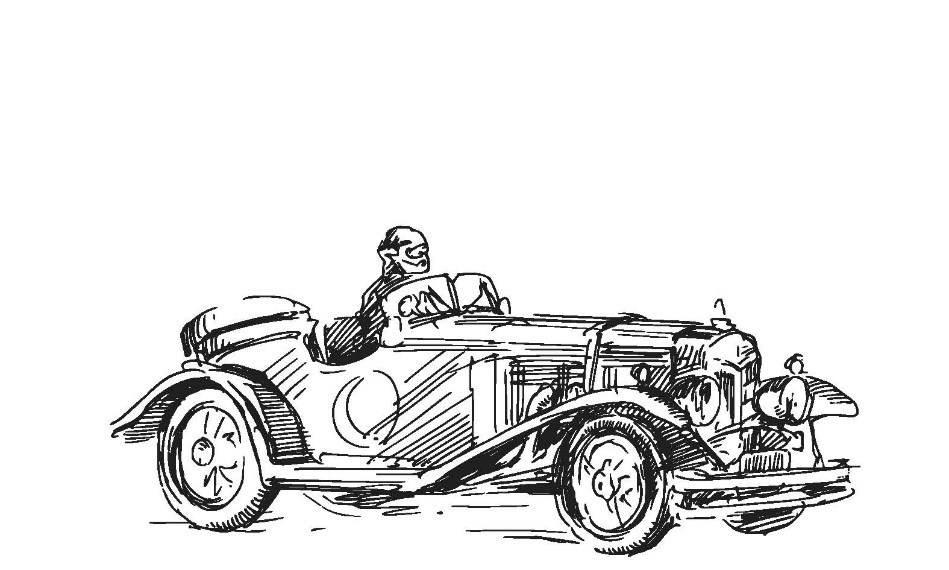 PŘIHLÁŠKA NA LIDICKÝ OKRUH 2016Jméno a příjmení………………………………………………..……………Značka vozidla/motocyklu………………………………………………..……………Rok výroby………………………………………………..……………E-mail………………………………………………..……………Datum přihlášení………………………………………………..……………Poznámka:Přihlášky zasílejte na klimova@lidice-memorial.czVíce informací naleznete na www.lidice-memorial.cz